Formularz zgłoszeniowy dla organizacji pozarządowych / grup nieformalnych / osób fizycznych chcących założyć organizację pozarządowąDane zgłaszającegoMotywacja dla wzięcia udziału w projekcie - potrzeby i oczekiwania wobec Warmińsko-Mazurskiego Centrum Organizacji Pozarządowych (m.in. rodzaj oczekiwanego wsparcia)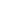 OświadczeniaInformacje podane w formularzu są prawdziwe.Wyrażam zgodę na wykorzystanie danych osobowych w celach rekrutacyjnych (w tym celu proszę podpisać klauzulę informacyjną – załącznik do formularza)	Data, miejscowość						Podpisy
…………………………………………….				………………………………………….Dane przekazywane poprzez formularz są poufne. Na ich podstawie realizator dokona oceny potrzeb oraz zasadności form wsparcia. Prosimy o czytelne wypełnienie wszystkich pól. W razie pytań prosimy zwrócić się o pomoc do animatora Warmińsko-Mazurskiego Centrum Organizacji Pozarządowych.Załącznik do formularza zgłoszeniowego dla organizacji pozarządowych / grup nieformalnych / osób fizycznych chcących założyć organizację pozarządowąKlauzula informacyjna dotycząca przetwarzania danych osobowychZgodnie z Rozporządzeniem UE 2016/679 z 27 kwietnia 2016 w sprawie ochrony osób fizycznych  w związku z przetwarzaniem danych osobowych i w sprawie swobodnego przepływu takich  danych oraz uchylenia dyrektywy 95/46/WE (ogólne rozporządzenie o ochronie danych) (zwanym  dalej RODO) Administratorem Państwa danych osobowych jest: Elbląskie Stowarzyszenie Wspierania Inicjatyw Pozarządowych (ESWIP), ul. Związku Jaszczurczego  17, 82-300 Elbląg, tel. 55 236 27 16, e-mail: eswip@eswip.pl Państwa dane osobowe umieszczone w zgłoszeniu będą przetwarzane w celu przeprowadzenia  rekrutacji do projektu Warmińsko-Mazurskie Centrum Organizacji Pozarządowych. Wypełniając zgłoszenie, wyrażają  Państwo zgodę na przetwarzanie danych przez ESWIP (na podstawie art. 6 ust. 1 lit. a RODO). Udział w projekcie jest dobrowolny, zatem podanie danych przez Państwa jest również  dobrowolne, ale niezbędne do zweryfikowania Państwa zgłoszenia. Przysługuje Państwu prawo do cofnięcia zgody w dowolnym momencie. Cofnięcie zgody  pozostaje bez wpływu na zgodność z prawem przetwarzania, którego dokonano na podstawie  zgody przed jej cofnięciem. Dane będą przetwarzane do czasu wycofania zgody lub w przypadku zakwalifikowania Państwa do  udziału w projekcie – do czasu zakończenia realizacji projektu (na podstawie art. 6 ust. 1 lit. c  RODO – naszym obowiązkiem będzie przetwarzać Państwa dane w celu realizacji i ewaluacji  projektu). Przysługuje Państwu prawo do żądania od administratora danych osobowych dostępu do danych osobowych, ich sprostowania lub ograniczenia ich przetwarzania. Przysługuje Państwu również prawo do usunięcia danych w zakresie, w jakim przetwarzane są na  podstawie udzielonej zgody. Przysługuje Państwu prawo do przenoszenia danych w zakresie w jakim są one przetwarzane  w systemach informatycznych na podstawie udzielonej zgody. Przysługuje Państwu prawo wniesienia skargi do organu nadzorczego Prezesa Urzędu Ochrony  Danych, ul. Stawki 2, 00-193 Warszawa.                                                   ………………………………………………  Podpis przedstawiciela NGO/grupy nieformalnejNazwa organizacji / imię i nazwisko osoby reprezentującej grupę nieformalnąForma działania:organizacja pozarządowagrupa nieformalnaosoba fizyczna chcąca założyć organizację pozarządowąAdres siedziby / oddział terenowy / adres zamieszkania:Telefon:Telefon:Przedstawiciel organizacji pozarządowej / grupy nieformalneje-mail: e-mail: 